Dato: Navn:CPR: Diagnose: Deltagere: 	Fototilladelse forhandlere: JA/NEJ			Fototilladelse undervisning: JA/NEJBorgers målsætning 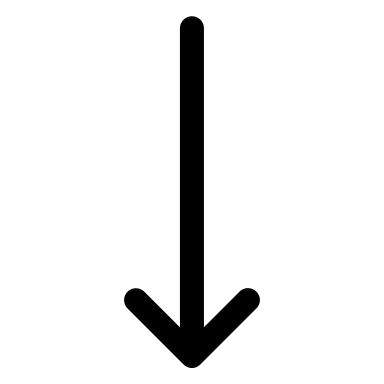 Døgnrytme 24/7Positionering Hjælpemidler Somatik Fysisk undersøgelse Opsamling Afslutning Siddeevne oversigt:De syv niveauer for evnen til at sidde Niveau 1: Denne person vil ikke være i stand til at opnå og bevare en siddestilling. Dvs at personen ikke er i stand til at bevare bagdelen i sædet eller holde overkroppen oprejst. En stabiliserende siddestilling skal indebære en form for stabilisering især af bækkenet.Niveau 2: Personen kan placeres i en siddende stilling men kan ikke bevare den. I denne gruppe er personer i samme i niveau 1, blot i mindre udtalt grad. Personen kan med hjælp og støtte placeres i den siddende stilling, men behøver kraftig støtte/fiksering, specielt af bækkenet. Dette vil sige, at det rent anatomisk kan lade sig gøre at sidde, men i samme øjeblik støtte og hjælp forsvinder, så forsvinder siddestillingen også.Niveau 3: Personen der kan bevare siddestillingen, men som ikke kan bevæge sig i den. Denne person kan sidde selvstændigt, men kun kortvarigt, da han mister balancen i samme øjeblik, han skal foretage sig noget.Niveau 4: Personen der kan bevare siddestillingen, bevæge sig i den, men ikke bevæge sig ud over understøttelsesfladenNiveau 5: Personen der kan bevare siddestillingen, række ud over understøttelsesfladen og genvinde balancen. Personen kan ikke selv forflytte sig og altså ikke indtage eller genetablere siddestillingen, når/hvis den går tabt. Der vil også her være tale om en person, der kan flytte rundt på sig i stolen, og som er meget aktivNiveau 6: Personen der selvstændigt kan komme ud af stolen, men som ikke selvstændigt kan indtage den korrekte siddestillingNiveau 7: Personen, der selvstændigt kan indtage den korrekte siddestilling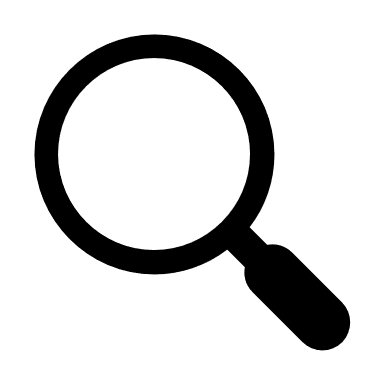 TRYKSÅR (PLACERING OG HISTORIK)HVAD ØNSKER DU AT OPNÅ VED BESØGETBESKRIV ET DØGN I DIN HVERDAG 24/7 (hvor, hvornår, hvordan)SLUTSTATUS:- TID I KØRESTOL =- TID I SENG =- TID PÅ TOILETSTOL =- TID ANDRE STEDER =SLUTSTATUS:- TID I KØRESTOL =- TID I SENG =- TID PÅ TOILETSTOL =- TID ANDRE STEDER =INDTAGELSE AF MÅLTIDER (hvor, hvornår og hvordan)TOILETBESØG/KATERISERING/STOMI/BLESKIFTPERSONLIG HYGIEJNE (Hvor, hvornår og hvordan)TRÆNING/BEHANDLING/AKTIVITET (ARBEJDE OG FRITID)HVILKE AKTIVITETER ER SÆRLIGT VIGTIG FOR DIG AT KUNNE UDFØRESOVESTILLING/LEJRING/REPLACERING I LØBET AF NATTENBESKRIVELSE AF STILLINGSSKIFT I LØBET AF DAGENFORFLYTNINGERHJÆLPEMIDLER I HJEMMETMANØVRERING AF DIN KØRESTOL OG TRANSPORTBESKRIVELSE AF NUVÆRENDE KØRESTOL OG PUDEType Joystick Fodplade Armlæn Kropstøtter Seler Nakkestøtte Pude/Kile Bespænding El-funktioner Eksterne knapper MålType Joystick Fodplade Armlæn Kropstøtter Seler Nakkestøtte Pude/Kile Bespænding El-funktioner Eksterne knapper MålSENSIBILITET/SMERTERØDEMERERNÆRINGRESPIRATIONRygningRygningBLÆRE OG TARMFUNKTIONMEDICINOPERATIONERKORSET/SKINNERDIABETES OG UVIKOGNITIONPALPATION SIDDENDE I KØRESTOLBækkenRygSkulderNakke Hoved,Hofte(lår)Knæ UnderbenFødderBækkenRygSkulderNakke Hoved,Hofte(lår)Knæ UnderbenFødderSIDDENDE PÅ FAST UNDERLAGBækkenRygSkulderNakke Hoved,Hofte(lår)Knæ UnderbenFødderBækkenRygSkulderNakke Hoved,Hofte(lår)Knæ UnderbenFødderLIGGENDE I SENGBækkenRygSkulderNakke Hoved,Hofte(lår)Knæ – Underben - FødderBækkenRygSkulderNakke Hoved,Hofte(lår)Knæ – Underben - Fødder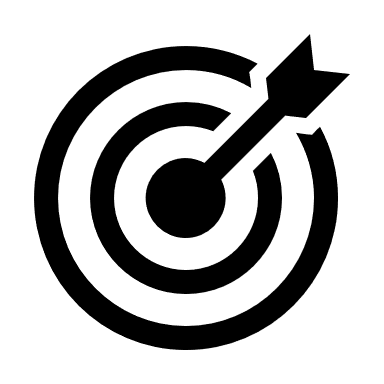 OPSUMMERING OG KONLUSION PÅ UNDERSØGELSENLav opsummeringspunkter og vælg relevante ud fra faglig målsætning/vores opgaveSlet herefter og beskriv evt. resterende punkter under andre tiltag.Konklusion:Beskriv hovedproblem ud fra diagnose og fysiske funktionsnedsættelserHvad profiterer borger af (Ikke hvad der ikke fungerer)Nuværende hjælpemiddels begrænsninger-for smal-for bred-for langsom-for slidt-kan ikke drive stolenLav opsummeringspunkter og vælg relevante ud fra faglig målsætning/vores opgaveSlet herefter og beskriv evt. resterende punkter under andre tiltag.Konklusion:Beskriv hovedproblem ud fra diagnose og fysiske funktionsnedsættelserHvad profiterer borger af (Ikke hvad der ikke fungerer)Nuværende hjælpemiddels begrænsninger-for smal-for bred-for langsom-for slidt-kan ikke drive stolenFAGLIG MÅLSÆTNINGSIKRE:STABILITETSTOR UNDERSTØTTELSESFLADESYMMETRIFOR BEDST MULIG TRYKAFLASTNINGSIKRE:STABILITETSTOR UNDERSTØTTELSESFLADESYMMETRIFOR BEDST MULIG TRYKAFLASTNINGLØSNINGSFORSLAGTILRETNINGER AF HJÆLPEMIDLERAFTALER OM VIDERE FORLØB/IMPLEMENTERING